Music and Music Production Reading List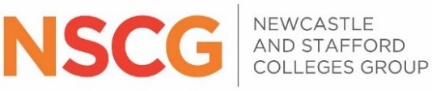 WebsitesAbleton Learning Music https://learningmusic.ableton.com A website with practical exercises to learn basic music theory, music production and sequencing skills iZoptope Learn Blog https://www.izotope.com/en/learn.htmlBlog posts covering key audio production concepts and techniquesTapeOp https://tapeop.com Sign up for a free online magazine containing interviews with sound engineers and music producersAudio Pro International https://www.audiomediainternational.com A website covering the latest news and developments in music technologyYouTube ChannelsProduce Like a Pro https://www.youtube.com/user/WarrenHuartRecordingInterviews with audio professionals and tutorials in recording, mixing and editingMusicProduction.com https://www.youtube.com/user/recordproductioncom Interviews and studio tours with audio professionalsPensados Place https://www.youtube.com/user/PensadosPlace Interviews with audio professionals and tutorials mixingMix with the Masters https://www.youtube.com/user/MixWithTheMASTERS Videos with producers and sound engineers deconstructing mixes and productionsRed Bull Music Academy https://www.youtube.com/user/redbullmusicacademy Videos and seminars covering many aspects of music technology, music industry and music performanceBooksWinterson, J., Nickol, P. Bricheno, T. and Kaye, B. Pop Music: The Textbook (revised edition), Peters Editions, (2013)Covers key pop music developments and features breakdown and analysis of landmark recordings in various musical genres.Felton, David, The Secrets of Dance Music Production, Jake Island Ltd (2016)A practical guide to DAW production covering sequencing, effects, mixing and masteringSenior, Mike, Mixing Secrets for the Small Studio, Routledge (August 16, 2018)Mixing techniques and secrets from some of the worlds most successful producersSenior, Mike, Recording Secrets for the Small Studio, Routledge (August 18, 2014)Recording techniques and secrets from some of the worlds most successful producersWhite, Paul, Basic Microphones, Sanctuary Publishing Ltd (1 Feb. 2000)White, Paul, Basic Live Sound, Sanctuary Publishing Ltd (1 Feb. 2000)White, Paul, Basic Effects and Processors, Sanctuary Publishing Ltd (1 Feb. 2000)White, Paul, Basic MIDI, Sanctuary Publishing Ltd (1 Feb. 2000)White, Paul, Basic Mixing Techniques, Sanctuary Publishing Ltd (1 Feb. 2000)White, Paul, Basic Mastering, Sanctuary Publishing Ltd (1 Feb. 2000)White, Paul, Basic Home Studio Design, Sanctuary Publishing Ltd (1 Feb. 2000)A collection of books covering the basic principles of music technology and audio productionNahmani, David, Apple Pro Training Series: Logic Pro X: Professional Music Production, Peachpit Press; 1st edition (June 21, 2018)A complete guide to producing, recording, arranging, mixing and operating Logic Pro XEnglish, Graham, Logic Pro X For Dummies, For Dummies (September 5, 2018)A simple guide to Logic Pro XStrong, Geoff, Pro Tools All-In-One For Dummies, For Dummies (October 16, 2018)A simple guide to Pro ToolsAll You Need to Know About the Music Business: 10th Edition - Donald S. Passman (2020)
Often referred to as the bible of the music industry. Veteran music lawyer, Passman, talks about the changes happening in the modern music industry from streaming and copyright infringement cases to touring and songwriting.Sorrow Might Come in the End - Jeremy Grice (2013)An interesting read covering cases before they went to court from the Spice Girls to Apple Corps. This will give an insight to real life legal issues surrounding the music and entertainment industry.How to Make it In the New Music Business - Ari Herstand (2017)A modern insight on the new music industry gives readers an education on mastering social media, merchandising and building a grass-roots fan base.Work Hard Playlist Hard: The DIY Playlist guide for Artists and Curators - Mike Warner (2019)Music curator and independent artist Mike Warner teaches artists how to grow their audience on streaming services such as Apple Music and Spotify.Engaged With the Arts - John Tusa (2007)The Managing Director of London's Barbican Centre for the arts, discussing ways in which the arts - from film through to live music - can blossom at a time where arts are consistently threatened with funding cuts.